администрация НОвОчЕрКассКого сельсовета Саракташского района Оренбургской области оРЕНБУРГСКОЙ ОБЛАСТИП Р О Т О К О ЛПубличных слушаний в администрации Новочеркасского сельсоветаДата, номер и наименование муниципального правового акта о назначении слушаний: Публичные слушания назначены Постановлением администрации Новочеркасского сельсовета от  03.03.2023 № 08-пПОВЕСТКА   ДНЯ:           1. Обсуждение проекта решения Совета депутатов Новочеркасского сельсовета «Об исполнении бюджета муниципального образования Новочеркасский сельсовет за  2022 год»Бюджет муниципального образования Новочеркасский сельсовет Саракташского района Оренбургской области по состоянию на 01 января 2023 года составил по доходам 18 944 362,12 руб., при плане 18 701 660,00 руб., процент исполнения составил 101,30 %, в том числе собственных налогов собрано 9 756 990,38 руб., где основным источником наполнения налоговых и неналоговых доходов является налог на доходы с физических лиц (таблица № 1).Детально по каждому виду дохода:Доходы бюджетаТаблица № 1Расходы местного бюджета ориентированы на социально-экономическое развитие территории сельсовета, по состоянию на 01.01.2023 года они составили 18 801 741,3руб., при плане 19 087 057,34 руб., процент исполнения составил  98,51 %. (Таблица 2)Расходы бюджетаТаблица № 2Расходы по разделу 01 «Общегосударственные вопросы»По разделу 01 «Общегосударственные вопросы» отражаются расходы на функционирование органов местного самоуправления, а также финансирование других общегосударственных вопросов.Что составило:  4 796 089,96руб. при плане 4 803 089,96 руб., процент исполнения составил  99,85  %.Расходы по разделу 02 «Национальная оборона»В разделе «Мобилизация и вневойсковая подготовка» запланированы расходы на выполнение полномочий по первичному воинскому учету.  Что составило: 278 000,00 руб. при плане 278 000,00 руб., процент исполнения составил  100  %.Расходы по разделу 03 «Национальная безопасность и правоохранительная деятельность»Расходы муниципального бюджета по разделу «Защита населения и территории от чрезвычайных ситуаций природного и техногенного характера, пожарная безопасность» составили: 164 956,68 руб. при плане 193 956,68 руб., процент исполнения составил  85,05  %. в том числе:Коммунальные расходы на содержание помещения (электроэнергия, газ, связь) – 147 893,48 руб.Акт проверки (за проверку реализации требований аттестованной методики измерений на УИ кол-во газа) - 6 720,00 руб.За счетчик газа - 8 000,00 руб.Расходы муниципального бюджета по разделу «Другие вопросы в области национальной безопасности и правоохранительной деятельности» составили: 5 250,00 руб. при плане 5 250,00 руб., процент исполнения составил  0 %.  Расходы по разделу 04 «Национальная экономика»Расходы муниципального бюджета по разделу «Дорожное хозяйство» включают в себя расходы на содержание и капитальный ремонт автодорог общего пользования и искусственных сооружений на них, что составило 4 513 043,73 руб. при плане 4 538 043,73 руб., процент исполнения составил  99,45 %. в т.ч. освещение внутрипоселковых дорог - 184 612,69 руб., (. - 593 837,82)приобретение дорожных знаков для обеспечения регулирования дорожного движения возле школ - 47 212,00 руб.,обработка улиц противогололедной смесью 43 750,00 руб.,за оказание услуг (осуществление действий), направленных на энергосбережение и повышение энергетической эффективности использования энергетических ресурсов на цели наружного (уличного) освещения объектов муниципального образования – 525 082,77 руб.,очистка улиц от снега – 185 000,00 руб.,предоставление места на опорах ЛЭП – 6 201,36 руб.Восстановление поперечного профиля и ровности проезжей части автомобильных дорог с.Новочеркасск, с.Камышино, с.Елшанка, п.Правобережный) – 86 000,00 руб.,За погрузку, перевозку, профилировку подъездной дороги к домам № 3 по ул.Центральная,№33 до №39 ул.Мельникова в с.Новочеркасск Договор 641 от 04.11.2022 - 156 350,00 руб.государственная экспертиза сметной документации – 138 699,05 руб.30 марта 2022 года был заключен муниципальный контракт на «Ремонт асфальтобетонного покрытия ул. Победы в селе Новочеркасск Саракташского района Оренбургской области» - сумма контракта 3 026 228,40 с Государственное унитарное предприятие Оренбургской области «Оренбургремдорстрой» (15.05.2022-15.07.2022).Финансирование: областной бюджет – 2 000 000,00 руб., средства районного бюджета – 800 000,00 руб., средства местного бюджета - 226 228,40 руб.;Расходы по разделу 05 «Жилищно-коммунальное хозяйство»Расходы муниципального бюджета по разделу «Жилищное хозяйство» включают в себя расходы на оплату взносов на капитальный ремонт МКДЧто составило: 42 104,45 руб. при плане  42 104,45 руб., процент исполнения составил 100 %. в т.ч. Расходы муниципального бюджета по разделу «Благоустройство» включают в себя расходы по благоустройству территории Новочеркасского сельсовета, что составило: 3 160 295,55 руб. при плане 3 232 611,59 руб., процент исполнения составил 97,76 %. в т.ч. Выполнен комплекс работ по благоустройству населенных пунктов, в т.ч. коммунальные услуги ФАП с. Красногор – 52 334,53 руб.,за полив парка с. Красногор, с. Новочеркасск – 1988,40 руб.;выполнение сметной документации «Устройство ограждения кладбища с. Островное Саракташского района Оренбургской области». – 10 050,00 руб.,Государственная экспертиза сметной документации - 30 276,71 руб.,За изготовление информационного материала "Специальный репортаж" и размещение его в эфире телеканала "Россия 24" – 4 000,00 руб., Автострахование автомобиля ЗИЛ-131, трактора МТЗ 82.1 -  7 946,91 руб.,зарплата и начисления по договорам ГПХ – 671 100,00 руб.,дезинфекция помещений (подъезд многоквартирного дома) 6 500,00 руб., исправление реестровой ошибки в местоположении земельных участков -  40 000,00 руб.приобретение посадочного материала (цветочная рассада) – 86 226,00 руб.,обваловка и расчистка полигонов ТБО – 392 854,00 руб.,приобретение строительного материала – 25 657,50 руб.,приобретение венков на возложение к обелискам участникам ВОВ – 7100,00 руб.,приобретение триммера и расходных материалов (корд, масла) – 20916,00 руб.,приобретение ГСМ – 95 000,00 руб.,приобретение лакокрасочного материала – 38130,00 руб.В рамках реализации регионального проекта развития общественной инфраструктуры, основанных на местных инициативах 09 марта  был заключен муниципальный контракт с Общество с ограниченной ответственностью «Эра» на выполнение работ: «Устройство ограждения кладбища пос. Правобережный Саракташского района Оренбургской области» (01.06.2022-15.07.2022)  на сумму 825 000,00 руб.; Финансирование: областной бюджет – 495 311,74 руб., средства населения 99 045,98 руб., средства спонсора 99 045,98 руб., средства местного бюджета -99 045,98 руб.;депутатские средства – 32 550,32Расходы по разделу 08 «Культура, кинематография»Расходы муниципального бюджета по разделу «Культура» включают в себя расходы на обеспечение мероприятий, направленных на развитие культуры на территории Новочеркасского сельсовета, что составило 5 988 720,93 руб. при плане 5 836 720,93 руб., процент исполнения составил 97,46 % , в том числе: 1. расходы в сфере коммунальных услуг (поставка природного газа и электроэнергии, услуги за Интернет) – 674 135,67 руб.,2. автоуслуги – 95 300,00 руб., 3. зарплата и начисления по ней (договоры ГПХ – кочегары) – 202 804,05 руб.4. техническое обслуживание газопровода, проверка дымоходов и вентканалов – 46 799,71 руб.,5. приобретение газового котла в Красногорский СДК – 93 497,00 руб.- Финансовое обеспечение части переданных полномочий по организации досуга и обеспечению жителей услугами организации культуры и библиотечного обслуживания (межбюджетные трансферты по оплате труда) – 4 662 040,00 рублей.Расходы по разделу 11 «ФИЗИЧЕСКАЯ КУЛЬТУРА»Расходы муниципального бюджета по разделу «Физическая культура» включают в себя расходы на обеспечение мероприятий, направленных на развитие физической культуры на территории Новочеркасского сельсовета, что составило 5 280,00 руб. при плане 5 280,00  руб., процент исполнения составил 100 % , в том числе: - приобретение футбольных мячей.Исполнение бюджета муниципального образования Новочеркасский сельсовет Саракташского района  Оренбургской области  за 2022 год по доходам составило в сумме - 18944362,12 рублей и по расходам составило в сумме 18801741,3 рублей с превышением доходов над расходами в сумме -142620,82 рублей;   Председательствующий Суюндуков Н.Ф.,  глава муниципального образования  Новочеркасский сельсовет обратился к залу, - есть ли ещё желающие выступить по данному вопросу.  Замечания и предложения:  не поступили.РЕШИЛИ:1. Обобщить все предложения участников публичных слушаний.2. Подготовить заключение о результатах публичных слушаний.Итоги публичных слушаний подвел Суюндуков Н.Ф., сообщив, что вопрос повестки публичных слушаний рассмотрен. Поблагодарил всех присутствующих за активное участие в обсуждении вопроса и объявил публичные слушания закрытыми.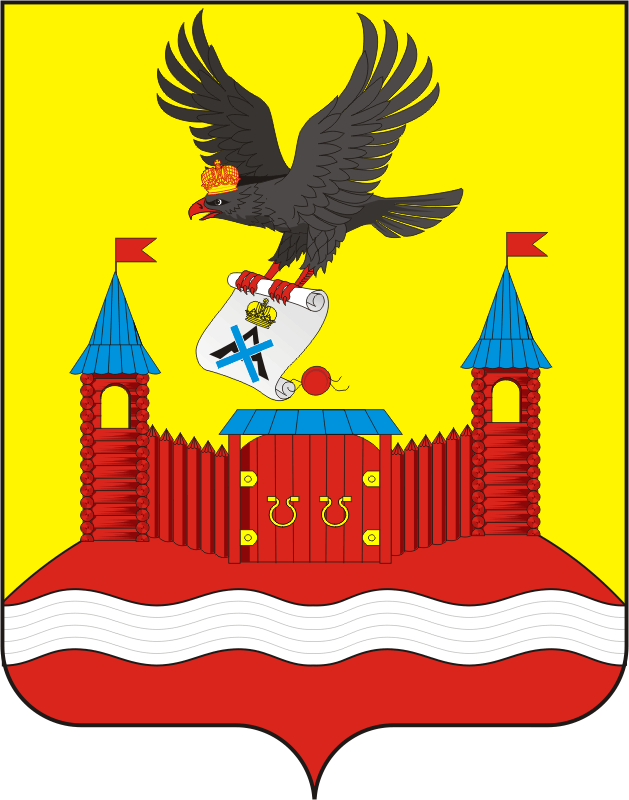 с. НовочеркасскКонференц - зал администрации Новочеркасского сельсоветас. НовочеркасскКонференц - зал администрации Новочеркасского сельсоветас. НовочеркасскКонференц - зал администрации Новочеркасского сельсовета«24» марта 2023 года 17.00 часовПредседательствовал-Суюндуков Нур Фаткулбаянович -  глава муниципального образования Новочеркасский сельсоветСуюндуков Нур Фаткулбаянович -  глава муниципального образования Новочеркасский сельсоветСекретарь публичных слушаний-Золотых Надежда Анатольевна, специалист администрации сельсовета Золотых Надежда Анатольевна, специалист администрации сельсовета Присутствовало -11 человек11 человекДокладчик--Золотых Надежда Анатольевна, специалист 1 категории администрации сельсоветаСЛУШАЛИ:СЛУШАЛИ:Золотых Надежду Анатольевну, специалиста 1 категории администрации сельсоветаЗолотых Надежду Анатольевну, специалиста 1 категории администрации сельсоветаЗолотых Надежду Анатольевну, специалиста 1 категории администрации сельсоветаНаименование показателяУтвержденные бюджетные назначенияИсполнено% исполнения 1456Доходы бюджета - всего18 701 660,0018 944 362,12101,30в том числе:102,95НАЛОГОВЫЕ И НЕНАЛОГОВЫЕ ДОХОДЫ9 477 000,009 756 990,38102,95Налог на доходы физических лиц4 071 000,004 312 173,67105,92Акцизы по подакцизным товарам (продукции), производимым на территории Российской Федерации1 570 000,001 575 680,79100,36НАЛОГИ НА СОВОКУПНЫЙ ДОХОД635 000,00624 193,8198,30Налог, взимаемый в связи с применением упрощенной системы налогообложения546 000,00534 828,7697,95Единый сельскохозяйственный налог89 000,0089 365,05100,41Налог на имущество физических лиц72 000,0073 432,51101,99Земельный налог с организаций602 000,00602 387,29100,06Земельный налог с физических лиц2 060 000,002 106 287,50102,25Государственная пошлина за совершение нотариальных действий (за исключением действий, совершаемых консульскими учреждениями Российской Федерации)0,003 900,00Прочие поступления от использования имущества, находящегося в собственности сельских поселений (за исключением имущества муниципальных бюджетных и автономных учреждений, а также имущества муниципальных унитарных предприятий, в том числе казенных)254 000,00254 842,85100,33Административные штрафы, установленные законами субъектов Российской Федерации об административных правонарушениях0,006 000,00Инициативные платежи, зачисляемые в бюджеты сельских поселений (средства, поступающие на благоустройство мест захоронения)213 000,00198 091,9693,00БЕЗВОЗМЕЗДНЫЕ ПОСТУПЛЕНИЯ9 224 660,009 187 371,7499,60Дотации на выравнивание бюджетной обеспеченности4 074 000,004 074 000,00100,00Дотации бюджетам сельских поселений на поддержку мер по обеспечению сбалансированности бюджетов750 000,00750 000,00100,00Дотации бюджетам сельских поселений на выравнивание бюджетной обеспеченности из бюджетов муниципальных районов35 000,0035 000,00100,00Субсидии бюджетам на осуществление дорожной деятельности в отношении автомобильных дорог общего пользования, а также капитального ремонта и ремонта дворовых территорий многоквартирных домов, проездов к дворовым территориям многоквартирных домов населенных пунктов2 000 000,002 000 000,00100,00Прочие субсидии бюджетам сельских поселений532 600,00495 311,7493,00Субвенции бюджетам сельских поселений на осуществление первичного воинского учета органами местного самоуправления поселений, муниципальных и городских округов278 000,00278 000,00100,00Прочие межбюджетные трансферты, передаваемые бюджетам сельских поселений1 555 060,001 555 060,00100,00Наименование показателяУтвержденные бюджетные назначенияИсполненоНеисполненные назначения1456Расходы бюджета - всего19 087 057,3418 801 741,3098,51Глава муниципального образования956 022,79956 022,79100,00Аппарат администрации муниципального образования3 783 727,673 776 727,6799,81Обеспечение деятельности финансовых, налоговых и таможенных органов и органов финансового (финансово-бюджетного) надзора59 900,0059 900,00100,00Членские взносы в Совет (ассоциацию) муниципальных образований3 439,503 439,50100,00Мобилизационная и вневойсковая подготовка278 000,00278 000,00100,00Защита населения и территории от чрезвычайных ситуаций природного и техногенного характера, пожарная безопасность193 956,68164 956,6885,05Другие вопросы в области национальной безопасности и правоохранительной деятельности5 250,005 250,00100,00Дорожное хозяйство (дорожные фонды)4 538 043,734 513 043,7399,45Исполнение обязательств по уплате взносов на капитальный ремонт в отношении помещений, собственниками которых являются органы местного самоуправления42 104,4542 104,45100,00Благоустройство3 232 611,593 160 295,5597,76Культура5 988 720,935 836 720,9397,46Физическая культура5 280,005 280,00100,00Результат исполнения бюджета (дефицит/профицит)-385 397,34142 620,82XГолосование:За                          – единогласноПротив                 – нет.Воздержалось     – нет.Председатель собрания Н.Ф.Суюндуков Секретарь публичных слушаний    Н.А.Золотых 